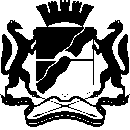 МЭРИЯ       города НовосибирскаГЛАВНОЕ УПРАВЛЕНИЕ ОБРАЗОВАНИЯ. Новосибирск - 99Красный проспект, 34Тел. 227-45-00, факс 227-45-26E-mail: uo@admnsk.ruот __________ № _______________На № 1707-06/25 от 04.02.2015Уважаемые коллеги!	В соответствии со ст. 22 Федерального закона от 17.01.1992 № 2202-1 «О прокуратуре Российской Федерации» и заданием Генеральной прокуратуры Российской Федерации от 16.01.2015 «О проведении проверки исполнения законодательства об образовании,  в том числе религиозном» прошу представить сводную информацию по муниципальному району (городскому округу) согласно прилагаемой форме.	Сводную информацию направить главному специалисту  отдела организационно-кадровой работы Базимировой марине Христофоровне,  в срок до 27.03.2015 по адресу: mbazinirova@admnsk.ru.Приложения:Приложение 1 - сводная информация по общеобразовательным учреждениямПриложение 2 - сводная информация для учреждений дополнительного образования детейБазимирова2274517Отдел организационно-кадровой работыприложение 1к письму начальника управленияот ___________ № _______________________________________________________________________________ (наименование района (округа по районам) города НовосибирскаИнформация Об исполнении законодательства в отношении педагогических работников образовательных организаций, расположенных на территории Новосибирской области, реализующих образовательные программы всех уровней общего образованияТаблица 1Примечание: при выявлении педагогических работников, не имеющих права на занятие педагогической деятельностью (статьи 331, 331.1 Трудового кодекса Российской Федерации),  указать в обязательном порядке наименование образовательной организации, заключившей трудовой договор с данным педагогическим работником.Таблица 2Таблица 3Примечание: при выявлении педагогических работников, не имеющих права на занятие педагогической деятельностью (статья 46 Федерального закона от 29.12.2012 № 273-ФЗ «Об образовании в Российской Федерации»)0  указать в обязательном порядке наименование образовательной организации, заключившей трудовой договор с данным педагогическим работникомТаблица 4приложение 2к письму начальника управленияот ___________ № _______________________________________________________________________________ (наименование района (округа по районам) города НовосибирскаИнформация Об исполнении законодательства в отношении педагогических работников образовательных организаций, расположенных на территории Новосибирской области, реализующих образовательные программы дополнительного образования детейТаблица 5Примечание: при выявлении педагогических работников, не имеющих права на занятие педагогической деятельностью (статьи 331, 331.1 Трудового кодекса Российской Федерации),  указать в обязательном порядке наименование образовательной организации, заключившей трудовой договор с данным педагогическим работником.Таблица 6Таблица 7Примечание: при выявлении педагогических работников, не имеющих права на занятие педагогической деятельностью (статья 46 Федерального закона от 29.12.2012 № 273-ФЗ «Об образовании в Российской Федерации»)0  указать в обязательном порядке наименование образовательной организации, заключившей трудовой договор с данным педагогическим работникомТаблица 8Заместитель начальника управления И. И. Тарасова2014 год (с 01 января по 31 декабря)2014 год (с 01 января по 31 декабря)2014 год (с 01 января по 31 декабря)I квартал 2015 года (с 01 января по 31 марта)I квартал 2015 года (с 01 января по 31 марта)I квартал 2015 года (с 01 января по 31 марта)Кол-во принятых на работу педагогических работников, чел.Кол-во принятых на работу педагогических работников, чел.Кол-во принятых на работу педагогических работников, чел.Кол-во принятых на работу педагогических работников, чел.Кол-во принятых на работу педагогических работников, чел.Кол-во принятых на работу педагогических работников, чел.всегоиз них имеющих судимостьиз них имевших судимостьвсегоиз них имеющих судимостьиз них имевших судимость2014 год (с 01 января по 31 декабря)2014 год (с 01 января по 31 декабря)I квартал 2015 года (с 01 января по 31 марта)I квартал 2015 года (с 01 января по 31 марта)Кол-во отстраненных от работы педагогических работников по причине выявленной судимости, чел.Причины не расторжения трудового договора с указанной категорией педагогических работников (при наличии)Кол-во отстраненных от работы педагогических работников по причине выявленной судимости, чел.Причины не расторжения трудового договора с указанной категорией педагогических работников (при наличии)2014 год (с 01 января по 31 декабря)2014 год (с 01 января по 31 декабря)I квартал 2015 года (с 01 января по 31 марта)I квартал 2015 года (с 01 января по 31 марта)Кол-во принятых на работу педагогических работников, чел.Кол-во принятых на работу педагогических работников, чел.Кол-во принятых на работу педагогических работников, чел.Кол-во принятых на работу педагогических работников, чел.Всегоиз них не отвечающих квалификационным требования, указанным в квалификационных справочниках, и (или) профессиональным стандартамвсегоиз них не отвечающих квалификационным требования, указанным в квалификационных справочниках, и (или) профессиональным стандартам2014 год (с 01 января по 31 декабря)2014 год (с 01 января по 31 декабря)I квартал 2015 года (с 01 января по 31 марта)I квартал 2015 года (с 01 января по 31 марта)Кол-во прекращенных трудовых договоров с работниками по причине их несоответствия требованиям, указанным в квалификационных справочниках, и (или) профессиональным стандартом, ед.Причины не расторжения трудового договора с указанной категорией работников (при наличии)Кол-во прекращенных трудовых договоров с работниками по причине их несоответствия требованиям, указанным в квалификационных справочниках, и (или) профессиональным стандартом, ед.Причины не расторжения трудового договора с указанной категорией работников (при наличии)2014 год (с 01 января по 31 декабря)2014 год (с 01 января по 31 декабря)2014 год (с 01 января по 31 декабря)I квартал 2015 года (с 01 января по 31 марта)I квартал 2015 года (с 01 января по 31 марта)I квартал 2015 года (с 01 января по 31 марта)Кол-во принятых на работу педагогических работников, чел.Кол-во принятых на работу педагогических работников, чел.Кол-во принятых на работу педагогических работников, чел.Кол-во принятых на работу педагогических работников, чел.Кол-во принятых на работу педагогических работников, чел.Кол-во принятых на работу педагогических работников, чел.всегоиз них имеющих судимостьиз них имевших судимостьвсегоиз них имеющих судимостьиз них имевших судимость2014 год (с 01 января по 31 декабря)2014 год (с 01 января по 31 декабря)I квартал 2015 года (с 01 января по 31 марта)I квартал 2015 года (с 01 января по 31 марта)Кол-во отстраненных от работы педагогических работников по причине выявленной судимости, чел.Причины не расторжения трудового договора с указанной категорией педагогических работников (при наличии)Кол-во отстраненных от работы педагогических работников по причине выявленной судимости, чел.Причины не расторжения трудового договора с указанной категорией педагогических работников (при наличии)2014 год (с 01 января по 31 декабря)2014 год (с 01 января по 31 декабря)I квартал 2015 года (с 01 января по 31 марта)I квартал 2015 года (с 01 января по 31 марта)Кол-во принятых на работу педагогических работников, чел.Кол-во принятых на работу педагогических работников, чел.Кол-во принятых на работу педагогических работников, чел.Кол-во принятых на работу педагогических работников, чел.Всегоиз них не отвечающих квалификационным требования, указанным в квалификационных справочниках, и (или) профессиональным стандартамвсегоиз них не отвечающих квалификационным требования, указанным в квалификационных справочниках, и (или) профессиональным стандартам2014 год (с 01 января по 31 декабря)2014 год (с 01 января по 31 декабря)I квартал 2015 года (с 01 января по 31 марта)I квартал 2015 года (с 01 января по 31 марта)Кол-во прекращенных трудовых договоров с работниками по причине их несоответствия требованиям, указанным в квалификационных справочниках, и (или) профессиональным стандартом, ед.Причины не расторжения трудового договора с указанной категорией работников (при наличии)Кол-во прекращенных трудовых договоров с работниками по причине их несоответствия требованиям, указанным в квалификационных справочниках, и (или) профессиональным стандартом, ед.Причины не расторжения трудового договора с указанной категорией работников (при наличии)